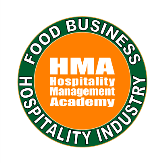 情熱塾 受講申込書　　　　　　会社名　　　　　　　　　　　　　　　　　　　　　　　　　　ご住所　　　　　　　　　　　　　　　　　　　　　　　　　　ご担当者名　　　　　　　　　　　　　　　　　　　　　　　　　　電話・メール　　　　　　　　　　　　　　　　　　　　　　　　　　 受講申込書に必要事項をご記入の上、ＦＡＸまたはメールにてお申込み下さいませ。ＦＡＸ　０４５－８８４－０９６５E‐mail：office@igarashi-ms.co.jp株式会社五十嵐マネジメント・サポートお名前情熱塾コース電話番号E‐mail１２３４５６７